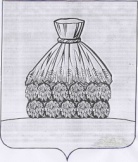 РАСПОРЯЖЕНИЕАДМИНИСТРАЦИИ  СЕЛЬСКОГО  ПОСЕЛЕНИЯ  ПАШКОВСКИЙ СЕЛЬСОВЕТ                                     УСМАНСКОГО  МУНИЦИПАЛЬНОГО  РАЙОНА  ЛИПЕЦКОЙ  ОБЛАСТИ с. Пашковоот «10» октября 2016 года 			                                                                       №  14 О назначении публичных слушаний по внесению изменений в правила землепользования и застройки сельского поселения Пашковский  сельсовет            Рассмотрев проектные предложения о внесении изменений в правила землепользования и застройки сельского поселения Пашковский сельсовет Усманского муниципального района, подготовленные в связи с выявленными нарушениями Градостроительного кодекса Российской Федерации в ходе внеплановой проверки, проведенной управлением строительства и архитектуры (акт № 210/16 от 21.09.2016 г.), руководствуясь Градостроительным кодексом Российской Федерации, Федеральным законом от 06.10.2003 г. № 131-ФЗ «Об общих принципах местного самоуправления в Российской Федерации», руководствуясь Уставом сельского поселения Пашковский  сельсовет Усманского муниципального района Липецкой области,Назначить на 17.10.2016 г. публичные слушания по внесению изменений в правила землепользования и застройки сельского поселения Пашковский  сельсовет Усманского муниципального района Липецкой области в связи с установлением дополнительных регламентов для территориальных зон.Местом проведения публичных слушаний определить здание администрации сельсовета по адресу: Липецкая обл., Усманский район, с. Пашково, ул. Заречная, д. 34.Распоряжение администрации о назначении публичных слушаний по внесению изменений в правила землепользования и застройки сельского поселения Пашковский  сельсовет - обнародовать.Предложения и замечания принимаются администрацией сельского поселения Пашковский  сельсовет Усманского муниципального района до 16.10.2016 г. включительно по адресу: Липецкая область, Усманский район, с. Пашково, ул. Заречная, д. 34,  каб.  №  1,  т. 8(47472)2-74-66.Контроль за исполнением настоящего распоряжения возложить на главу администрации сельского поселения.Глава администрации сельского поселенияПашковский  сельсовет                                                                                    А.В. Литвинов